Meeting was opened at 6.00pm at the MR District ClubPresent: Bec Steele, Steve Kyme, Susie Ormonde, Damon Barton, Jay DiemertApologies: Paul Iles, Ian Pavey, Ian Thwaites, Michael Brookes. Leo CerdaOfficially this meeting does not constitute a Committee meeting due to insufficient numbers to reach a quorum. Meeting proceeded regardless as an information sharing evening Meeting Monday 3rd May

XC Race
Need to confirm the format. Seems easier to run a typical XC style race rather than an Enduro blend in terms of timing, time on the course and possible interference with the main event
Check fees from last year. Consider increasing the entry.
Susie to check with Harlequin chocolates to see if they want to do coffee etc on race day from 7.30-11?
Steve to follow up with Leo on;
	1. PMBC involvement
	2. MRORCA involvement and cut
	3. Cost to race
	4. Timing system and use of for whippets	5. Course format
Bec to update festival poster from 2020 and do socials ideally during this week and circulate to PMBC

The committee received a nomination to join the committee from Brett 
Committee agreed unanimously. Susie to check constitution just to confirm whether a member can join the committee outside during the course of the year between AGM meetings

Website
Bec ran us through the prototype 
Really positive feedback
Expressed the need for all info to be inclusive of all businesses and to extend to the south west corner
Look into including minutes in the members area
Looked at the logo
QR codes saved onto you wallet on your phone
Trails
Steve to contact Sarah Campbell about this and the safety at south carters, emergency points access etc
DO NOT ENTER Signs need to be more prominent to indicate Trail direction
Approval for signage at mini trail heads has been granted. QR codes, trail descriptors, trail sponsorship etc Look to incorporate by the official end of trails – June. Short time frame
Approach Ian Pavey about taking this on and working with DBCA
NRM grant
Susie asked approval to pay for Vision Accounting to do the audit. Estimated $500. Agreed unanimously.
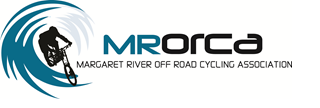  Minutes of General Meeting03/05/2021